Kriterien für die Aufnahme in die Krippe(Kinder im Alter von 1 Jahr bis 3 Jahren)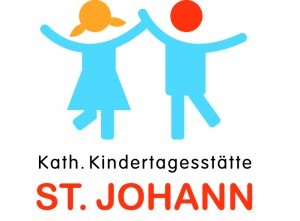 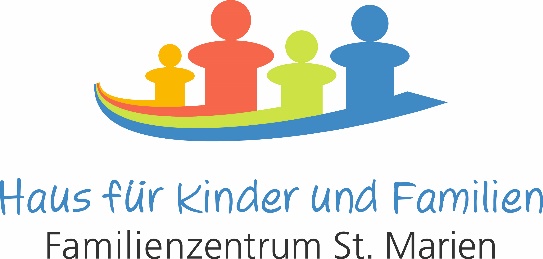 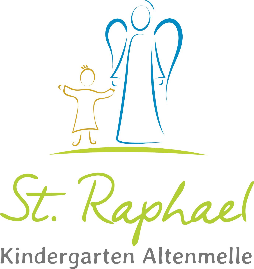 Die Anmeldung muss bis zum 30. November des Vorjahres vorliegen.Das Kind muss bei der Aufnahme mindestens 1 Jahr alt sein.Die Platzvergabe erfolgt nach folgenden Kriterien. Vorrang haben: Kinder von Mitarbeiterinnen und MitarbeiternGeschwisterkinder*Berücksichtigt werden außerdem:ausgewogene Alters/Geschlechterstruktur innerhalb der KrippengruppeBerufstätigkeit der ErziehungsberechtigtenSoziale Gründe/NotlageZugehörigkeit der Familie zur Kirchengemeinde St. Matthäus Weitere Besonderheiten:In der Krippe von St. Johann und St. Marien können in Ausnahmefällen Kinder unter 1 Jahr aufgenommen werdenZusätzliches Kriterium für das Familienzentrum St. Marien: Belegplätze für Mitarbeiterinnen und Mitarbeiter des Christlichen Klinikums und der Stadt MelleBeschlossen und genehmigt vom Kirchenvorstand._________________________                               ____________________________Michael Wehrmeyer, Pfarrer                              Stephan Schulke, Kirchenvorstand*Bei gleichzeitiger Anwesenheit der Kinder. Wird das ältere Kind im Aufnahmejahr des Geschwisterkindes eingeschult, trifft diese Regelung auch zu!